Thermal Printers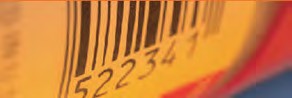 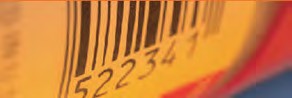 Barcode label printers for industrial and  retail environments6414 Plus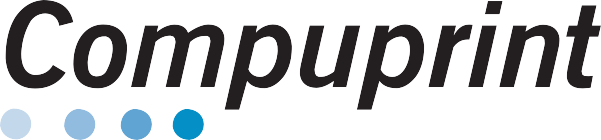 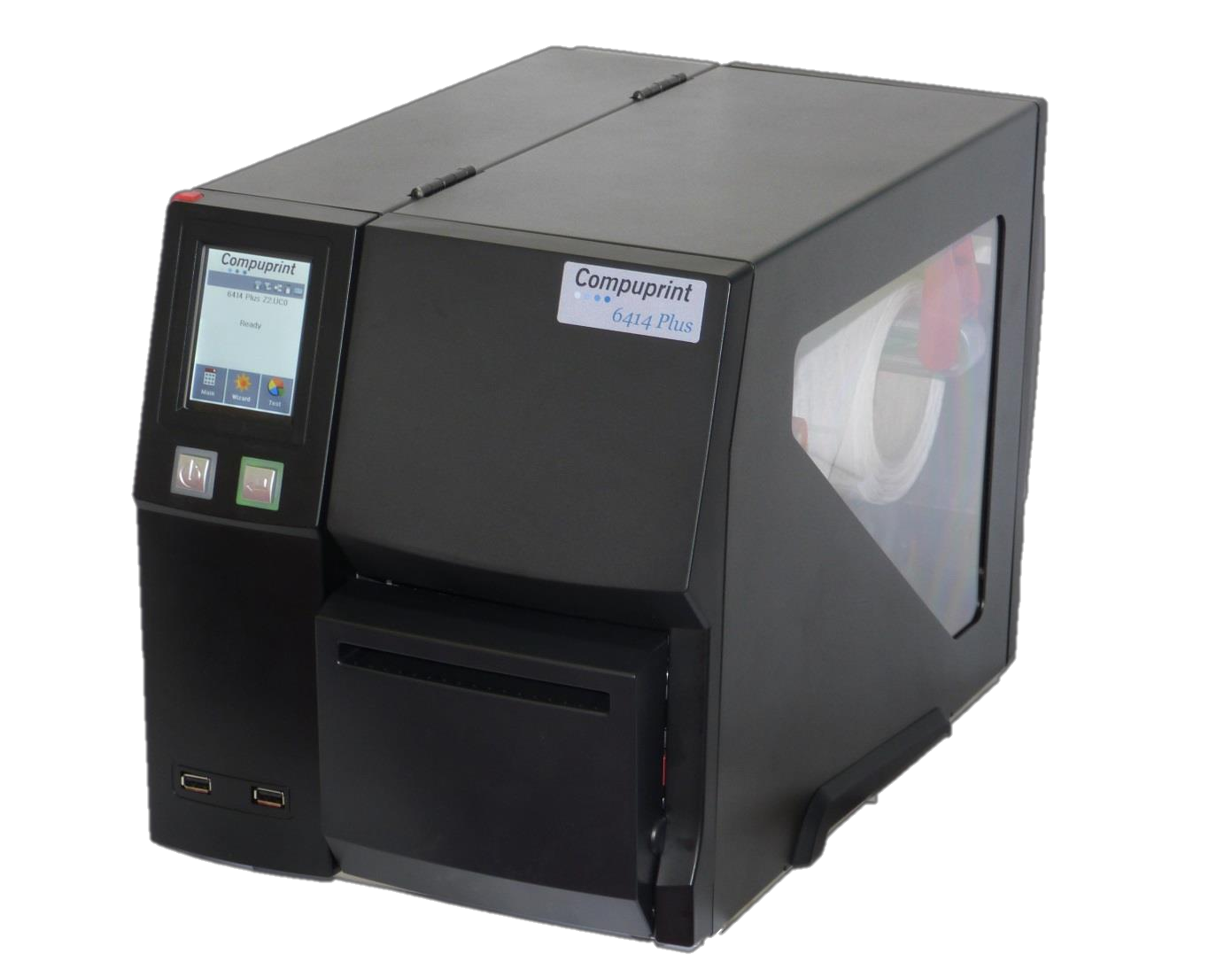 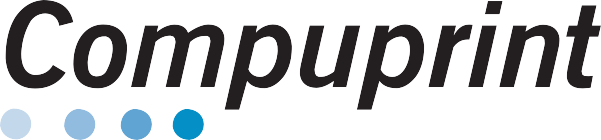 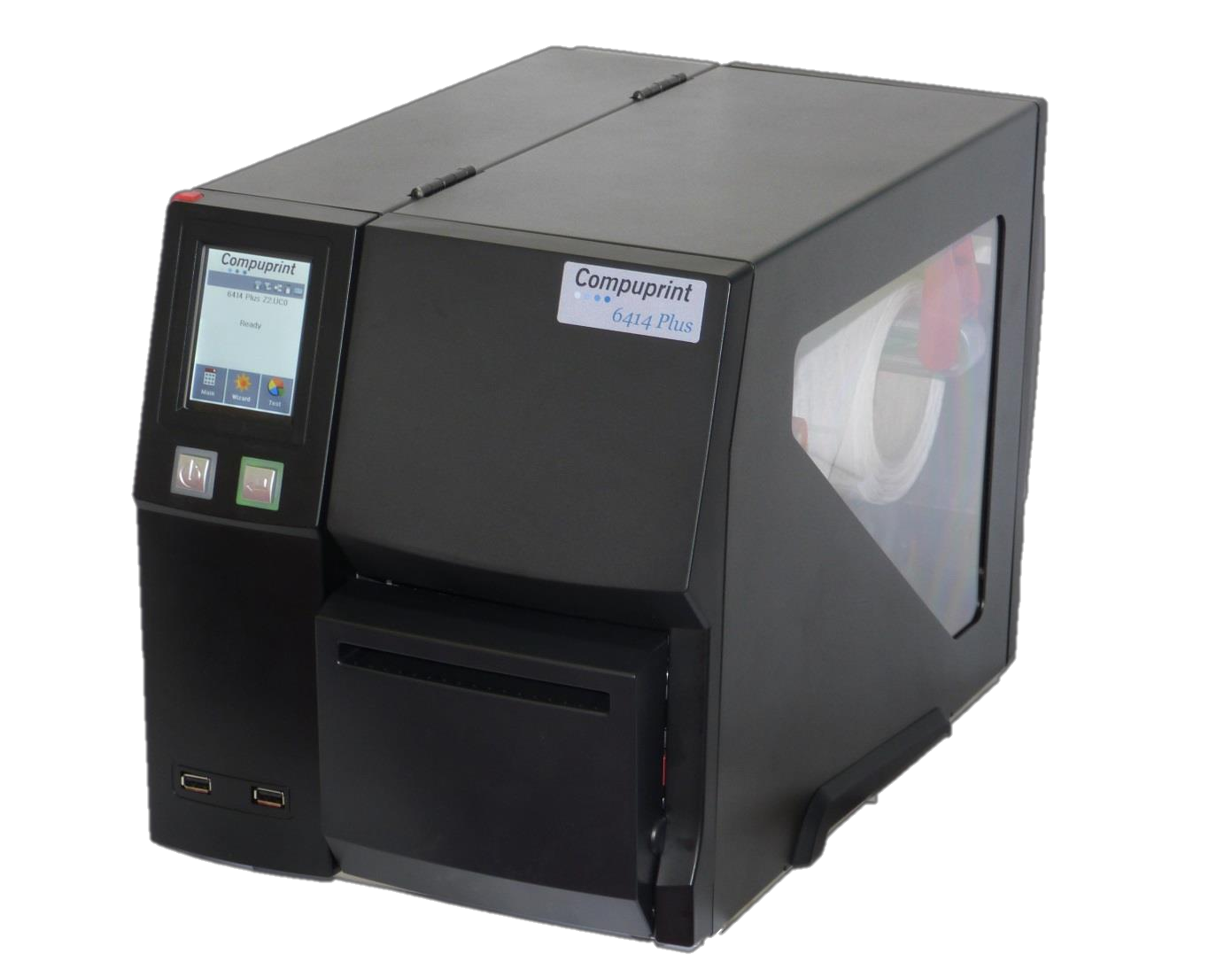 The Compuprint 6414 Plus is the mid range model of the new thermal product line and offers to the users a new generation of touch screen industrial barcode printer.The Compuprint 6414 Plus is equipped with multiple Interfaces for high efficiency, large interactive touch screen Panel for easy and intuitive operations.The compact and robust metal design makes the printer suitable and ideal for the applications of Warehousing, Manufacturing and Healthcare and fulfill your most demanding printing needs.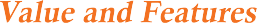 Smart and powerfull interfaces with multiple USB hosts (front & back) for flexible usage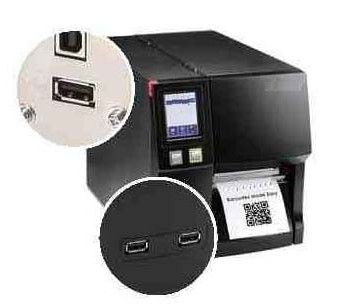 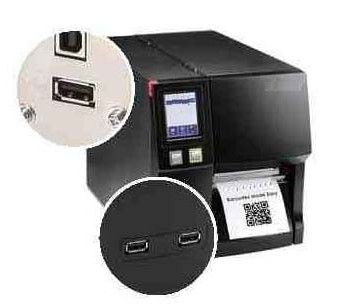 Enlarged touch screen panel for intuitive and easy operation.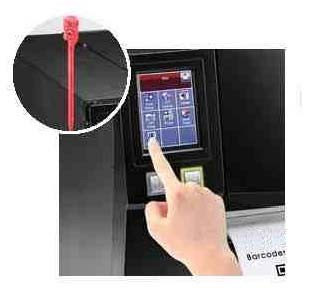 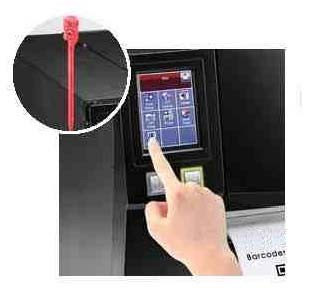 Label preview & userfriendly interfacesRibbon assembly- Allows easy and fastribbon replacementMultiple ribbon core assembly for different applications.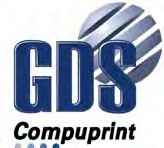 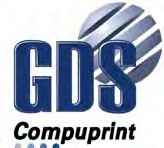 High quality and productivity Super fast print speedup to 10 IPS6414 PlusProcessor	32-bit MPU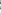 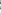 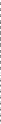 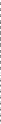 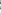 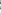 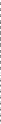 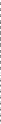 Memory	Flash	128 MB Flash (60 MB for user storage)SDRAM	32 MBSensor Type	Adjustable reflective sensor and transmissive sensor, left alignedType	Continuous form, gap labels, black mark sensing, and punched hole; label length set by auto sensing or programmingTear : Min. 1” (25.4 mm) – Max. 4.64” (118 mm)MediaWidthCutter : Max. 4.61” (117 mm)Dispenser / Rewind : Max. 4.64” (118 mm)RibbonSoftwareThickness	Min. 0.003” (0.06 mm) – Max. 0.01” (0.25 mm)Label roll diameter	Max. 8” (203.2 mm)Core diameter	Min. 1.5" (38.1 mm) – Max. 3" (76.2 mm)Types	Wax, wax/resin, resinLength	Max. 1476’ (450 m)Width	Min. 1.18” (30 mm) – Max. 4.33” (110 mm)Ribbon roll diameter	3” (76.2 mm)Core diameter	1” (25.4 mm)Printer Language	CEL , CZL  auto switch - CEL (Compuprint Eltron Language)  CZL (Compuprint Zebra Language)Label design software	CPLabelDriver	Windows XP, Vista, Win7, Win8, Server 2003 & 2008DLL	Windows XP, Vista, Win7, Server 2003 & 20086, 8, 10, 12, 14, 18, 24, 30, 16X26 and OCR A&BResident Fonts	Bitmap FontsBitmap fonts 90°, 180°, 270° rotatable, single characters 90°, 180°, 270° rotatable Bitmap fonts 8 times expandable in horizontal and vertical directionsDownload FontsScalable Fonts	90°, 180°, 270° rotatableBitmap Fonts	Bitmap fonts 90°, 180°, 270° rotatable, single characters 90°, 180°, 270° rotatableAsian Fonts	Asian fonts 90°, 180°, 270° rotatable and 8 times expandable in horizontal and vertical directionsScalable Fonts	Scalable fonts 90°, 180°, 270° rotatableCode 39, Code 93, EAN 8 / 13 (add on 2 & 5), UPC A / E (add on 2 & 5), I 2 of 5 & I 2 of 5 with Shipping Bearer Bars,Barcodes	1-D Bar CodesCodabar, Code 128 (Subset A, B, C), EAN 128, RPS 128, UCC 128, UCC / EAN-128 K-Mart, Random Weight, Post NET, ITF 14, China Postal Code, HIBC, MSI, Plessey, Telepen, FIM, GS1 DataBarBar Codes	PDF417, Micro PDF417, Datamatrix code, Maxicode, QR code, Micro QR code and Aztec code Codepage 437, 850, 851, 852, 855, 857, 860, 861, 862, 863, 865, 866, 869, 737Code PagesWindows 1250, 1251, 1252, 1253, 1254, 1255, 1257Unicode (UTF8、UTF16)Graphics	Resident graphic file types are BMP and PCX, other graphic formats are downloadable from the softwareUSB 2.0 (B-Type)InterfacesControl PanelS erial port: RS-232 (DB-9)IEEE 802.3 10/100 Base-Tx Ethernet port (RJ-45)3 USB Host (A-Type). 2 ports at the front panel, 1 port at the rear panelBa cklight 3.2” touch screen LCD1 Power on/off button with green color LED backlight1 Control key : FEED / PAUSE / CANCEL with dual color LED backlight: Ready (Green); Error (Red)1 Calibration button at rear panelReal Time Clock	StandardPower	Auto Switching 100-240V AC, 50-60HzEnvironment	Operation temperature     41°F to 104°F (5°C to 40°C) 	  Storage temperature	-4°F to 140°F (-20°C to 60°C)Humidity	Operation	20-85%, non-condensingStorage	10-90%, non-condensingAgency Approvals	CE (EMC)、FCC Class A、CB、cUL、CCC、GOST-R、KCLength	18.30” (465 mm)DimensionHeight	10.35” (263 mm)Width	12” (305 mm)Weight		30 lbs (13.6 Kg), excluding consumables Cutter moduleParallel port adaptor module (Centronic female 36-pin) Bluetooth moduleWiFi print server module (IEEE 802.11b/g/n)OptionsApplicator Interface (DSUB female 15-pin)External label roll holder for 10” (250 mm) O.D. label rolls External label rewinderLabel Dispenser+ Internal Rewinder (factory install) 1” Ribbon winder module (factory install)RFID R/W module (project option)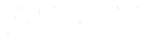 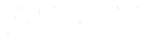 Compuprint S.r.l. 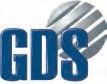 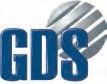 Via Cottolengo, 75/77/79 10072 Caselle T.se (To) – Italy Sales Contact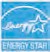 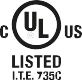 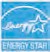 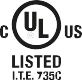 Tel. +39 011 9892 141 – Fax +39 011 9974432sales@compuprint.comwww.compuprint.comCopyright ® 2013 Compuprint Srl 	  The information contained in this document are subject to change without notice. All company and product names mentioned herein are trademarks or registered trademarks of their respective owners. 	 Model NamePRODUCTPRT6414SPECIFICATIONSPRT6414-HPrint MethodThermal Transfer / Direct ThermalResolution203 dpi (8 dots/mm)300 dpi (12 dots/mm)Print SpeedUp to 10 IPS (254 mm/s)Up to 7 IPS (177 mm/s)Print Width4.09” (104 mm) Up to (108mm)4.09” (104 mm) Up to (105.7mm)